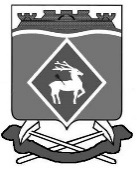 РОССИЙСКАЯ  ФЕДЕРАЦИЯРОСТОВСКАЯ ОБЛАСТЬМУНИЦИПАЛЬНОЕ ОБРАЗОВАНИЕ «БЕЛОКАЛИТВИНСКИЙ РАЙОН»АДМИНИСТРАЦИЯ БЕЛОКАЛИТВИНСКОГО РАЙОНА ПОСТАНОВЛЕНИЕот 10.04.2023  № 526г.  Белая КалитваО внесении изменений в постановление Администрации Белокалитвинского района от 29.06.2012 № 646В соответствии с Федеральными законами от 02.03.2007 № 25-ФЗ                             «О муниципальной службе в Российской Федерации», от 25.12.2008 № 273-ФЗ «О противодействии коррупции», от 06.10.2003 № 131 - ФЗ «Об общих принципах организации местного самоуправления в Российской Федерации», распоряжением Администрации Белокалитвинского района от 29.12.2022 № 106 «Об утверждении штатного расписания Администрации Белокалитвинского района на 2023 год», распоряжением Администрации Белокалитвинского района от 20.01.2023 № 6 «О внесении изменений в распоряжение Администрации Белокалитвинского района от 29.12.2022 № 106»,  Администрация Белокалитвинского района постановляет:1. Внести в постановление Администрации Белокалитвинского района от 29 июня 2012 года № 646 «Об утверждении перечня должностей муниципальной службы в Администрации Белокалитвинского района, при назначении на которые граждане и при замещении которых муниципальные служащие Администрации Белокалитвинского района обязаны представлять сведения о своих доходах, расходах, об имуществе и обязательствах имущественного характера, а также о доходах, расходах,  об имуществе и обязательствах имущественного характера своих супруги (супруга) и несовершеннолетних детей» изменения, изложив раздел II приложения в следующей редакции:«РАЗДЕЛ II:											          »2. Постановление вступает в силу после его официального опубликования.3. Контроль за выполнением постановления возложить на заместителя главы Администрации Белокалитвинского района по организационной и кадровой работе  Василенко Л.Г.    Глава Администрации  Белокалитвинского района						О.А. МельниковаВерно:И.о. заместителя главы АдминистрацииБелокалитвинского района по организационной и кадровой работе				Л.А. ЛеоноваНаименование должностиНаименование должностиНаименование должностиНаименование должностиАппарат Администрации Белокалитвинского районаАппарат Администрации Белокалитвинского районаАппарат Администрации Белокалитвинского районаАппарат Администрации Белокалитвинского районаБухгалтерияБухгалтерияБухгалтерияБухгалтерия1.1.1.1.Главный специалист Главный специалист 1.2.1.2.Ведущий специалистВедущий специалист2.  Сектор финансового контроля2.  Сектор финансового контроля2.  Сектор финансового контроля2.  Сектор финансового контроля2.1.2.1.Начальник сектораНачальник сектора2.2.2.2.Главный специалист Главный специалист 2.3.2.3.Ведущий специалистВедущий специалист3.  Отдел экономики, малого бизнеса, инвестиций и местного самоуправления3.  Отдел экономики, малого бизнеса, инвестиций и местного самоуправления3.  Отдел экономики, малого бизнеса, инвестиций и местного самоуправления3.  Отдел экономики, малого бизнеса, инвестиций и местного самоуправления3.1.3.1.Главный специалист Главный специалист 3.2.3.2.Ведущий специалист Ведущий специалист 4.  Служба муниципальных закупок4.  Служба муниципальных закупок4.  Служба муниципальных закупок4.  Служба муниципальных закупок4.1.4.1.Главный специалист по организации закурок товаров (работ и услуг) для муниципальных нуждГлавный специалист по организации закурок товаров (работ и услуг) для муниципальных нужд4.2.4.2.Главный специалист Главный специалист 5.  Служба по противодействию коррупции и информированию населения5.  Служба по противодействию коррупции и информированию населения5.  Служба по противодействию коррупции и информированию населения5.  Служба по противодействию коррупции и информированию населения5.1.5.1.Ведущий специалистВедущий специалист5.2.5.2.Специалист первой категорииСпециалист первой категории6.  Юридический отдел6.  Юридический отдел6.  Юридический отдел6.  Юридический отдел6.1.6.1.Главный специалист Главный специалист 6.2.6.2.Ведущий специалист административной комиссииВедущий специалист административной комиссии6.3.6.3.Ведущий специалистВедущий специалист7.  Отдел сельского хозяйства, продовольствия и защиты окружающей среды7.  Отдел сельского хозяйства, продовольствия и защиты окружающей среды7.  Отдел сельского хозяйства, продовольствия и защиты окружающей среды7.  Отдел сельского хозяйства, продовольствия и защиты окружающей среды7.1.7.1.Главный специалист по защите окружающей среды, механизации и охране трудаГлавный специалист по защите окружающей среды, механизации и охране труда7.2.7.2.Главный специалист по экономическим вопросам Главный специалист по экономическим вопросам 7.3.7.3.Главный специалист по финансовым вопросамГлавный специалист по финансовым вопросам7.4.7.4.Ведущий специалист по экономическим вопросамВедущий специалист по экономическим вопросам7.5.7.5.Главный специалист по земледелию, землепользованию и контролю за соблюдением земельного законодательстваГлавный специалист по земледелию, землепользованию и контролю за соблюдением земельного законодательства7.6.7.6.Главный специалист по защите окружающей среды, механизации и охране трудаГлавный специалист по защите окружающей среды, механизации и охране труда8.  Отдел архитектуры8.  Отдел архитектуры8.  Отдел архитектуры8.  Отдел архитектуры8.1.8.1.Главный специалист Главный специалист 8.2.8.2.Ведущий специалист Ведущий специалист 9.  Отдел строительства, промышленности, транспорта, связи9.  Отдел строительства, промышленности, транспорта, связи9.  Отдел строительства, промышленности, транспорта, связи9.  Отдел строительства, промышленности, транспорта, связи9.1.9.1.Главный специалист Главный специалист 9.2.9.2.Главный специалист по транспорту и связи Главный специалист по транспорту и связи 9.3.9.3.Ведущий специалистВедущий специалист9.4.9.4.Специалист первой категорииСпециалист первой категории10.  Служба реализации жилищных программ10.  Служба реализации жилищных программ10.  Служба реализации жилищных программ10.  Служба реализации жилищных программ10.1.10.1.Ведущий специалист Ведущий специалист 11.  Отдел жилищно-коммунального хозяйства11.  Отдел жилищно-коммунального хозяйства11.  Отдел жилищно-коммунального хозяйства11.  Отдел жилищно-коммунального хозяйства11.1.11.1.Главный специалист Главный специалист 11.2.11.2.Ведущий специалист Ведущий специалист 12.  Сектор по взаимодействию с административными органами, казачеством и общественными объединениями12.  Сектор по взаимодействию с административными органами, казачеством и общественными объединениями12.  Сектор по взаимодействию с административными органами, казачеством и общественными объединениями12.  Сектор по взаимодействию с административными органами, казачеством и общественными объединениями12.1.12.1.Начальник сектора Начальник сектора 12.2.12.2.Главный специалист по делам несовершеннолетних и защите их правГлавный специалист по делам несовершеннолетних и защите их прав13.  Служба по физической культуре, спорту и делам молодежи13.  Служба по физической культуре, спорту и делам молодежи13.  Служба по физической культуре, спорту и делам молодежи13.  Служба по физической культуре, спорту и делам молодежи13.1.13.1.Главный специалист Главный специалист 13.2.13.2.Ведущий специалист по работе с молодежьюВедущий специалист по работе с молодежью14.  Сектор по социальным вопросам14.  Сектор по социальным вопросам14.  Сектор по социальным вопросам14.  Сектор по социальным вопросам14.1.14.1.Начальник сектора Начальник сектора 14.2.14.2.Главный специалист по трудуГлавный специалист по труду15.  Общий отдел15.  Общий отдел15.  Общий отдел15.  Общий отдел15.1.15.1.Главный специалист по обращениям гражданГлавный специалист по обращениям граждан15.2.15.2.Главный специалистГлавный специалист15.3.15.3.Главный специалист по кадровой работеГлавный специалист по кадровой работе15.4.15.4.Ведущий специалист по личному приему гражданВедущий специалист по личному приему граждан15.5.15.5.Ведущий специалист по делопроизводству и работе с нормативными документамиВедущий специалист по делопроизводству и работе с нормативными документами16.  Контрольно-организационная служба16.  Контрольно-организационная служба16.  Контрольно-организационная служба16.  Контрольно-организационная служба16.1.16.1.Главный специалист Главный специалист 16.2.16.2.Ведущий специалист Ведущий специалист 17.  Отдел электронно-информационного обеспечения17.  Отдел электронно-информационного обеспечения17.  Отдел электронно-информационного обеспечения17.  Отдел электронно-информационного обеспечения17.1.17.1.Главный специалист по компьютерной технике, работе с персональными данными и защите информацииГлавный специалист по компьютерной технике, работе с персональными данными и защите информации17.2.17.2.Ведущий специалист Ведущий специалист 18.  Архивная служба18.  Архивная служба18.  Архивная служба18.  Архивная служба18.1.18.1.Главный специалист Главный специалист 18.2.18.2.Ведущий специалист по работе с документами личного составаВедущий специалист по работе с документами личного состава19.  Специалисты аппарата Администрации19.  Специалисты аппарата Администрации19.  Специалисты аппарата Администрации19.  Специалисты аппарата Администрации19.1.19.1.Главный специалист по мобилизационной работеГлавный специалист по мобилизационной работе20.  Отдел культуры20.  Отдел культуры20.  Отдел культуры20.  Отдел культуры20.1.20.1.Главный специалист Главный специалист 21.  Отдел образования21.  Отдел образования21.  Отдел образования21.  Отдел образования21.1.21.1.Заместитель начальника отдела по учебной работе Заместитель начальника отдела по учебной работе 21.2.21.2.Главный специалист по школамГлавный специалист по школам21.3.21.3.Главный специалист по дошкольному воспитаниюГлавный специалист по дошкольному воспитанию21.4.21.4.Главный специалист по кадровой работеГлавный специалист по кадровой работе21.5.21.5.Ведущий специалист по охране прав детстваВедущий специалист по охране прав детства21.6.21.6.Ведущий специалист по школамВедущий специалист по школам21.7.21.7.Главный специалист по ремонту образовательных учрежденийГлавный специалист по ремонту образовательных учреждений22.  Финансовое управление22.  Финансовое управление22.  Финансовое управление22.  Финансовое управление22.1.22.1.Заместитель начальника управления-начальник отдела Заместитель начальника управления-начальник отдела 22.2.22.2.Главный специалист бюджетного отдела Главный специалист бюджетного отдела 22.3.22.3.Ведущий специалист бюджетного отделаВедущий специалист бюджетного отдела22.4.22.4.Начальник отдела-главный бухгалтерНачальник отдела-главный бухгалтер22.5.22.5.Главный специалист отдела учета исполнения бюджета-главная бухгалтерияГлавный специалист отдела учета исполнения бюджета-главная бухгалтерия22.6.22.6.Ведущий специалист отдела учета исполнения бюджета-главная бухгалтерияВедущий специалист отдела учета исполнения бюджета-главная бухгалтерия22.7.22.7.Начальник отдела прогнозирования доходов, налоговой политикиНачальник отдела прогнозирования доходов, налоговой политики22.8.22.8.Главный специалист отдела прогнозирования доходов, налоговой политикиГлавный специалист отдела прогнозирования доходов, налоговой политики22.9.22.9.Ведущий специалист отдела прогнозирования доходов, налоговой политики Ведущий специалист отдела прогнозирования доходов, налоговой политики 22.10.22.10.Начальник сектора информатизацииНачальник сектора информатизации22.11.22.11.Главный специалист по компьютерной техникеГлавный специалист по компьютерной технике23.  Управление социальной защиты населения23.  Управление социальной защиты населения23.  Управление социальной защиты населения23.  Управление социальной защиты населения23.1.23.1.Заместитель начальника управления Заместитель начальника управления 23.2.23.2.Начальник отдела по предоставлению мер социальной поддержки семьям с детьмиНачальник отдела по предоставлению мер социальной поддержки семьям с детьми23.3.23.3.Главный специалист отдела по предоставлению мер социальной поддержки семьям с детьмиГлавный специалист отдела по предоставлению мер социальной поддержки семьям с детьми23.4.23.4.Ведущий специалист отдела по предоставлению мер социальной поддержки семьям с детьмиВедущий специалист отдела по предоставлению мер социальной поддержки семьям с детьми23.5.23.5.Специалист первой категории отдела по предоставлению мер социальной поддержки семьям с детьмиСпециалист первой категории отдела по предоставлению мер социальной поддержки семьям с детьми23.6.23.6.Начальник отдела компенсационных выплат и доплатНачальник отдела компенсационных выплат и доплат23.7.23.7.Главный специалист отдела компенсационных выплат и доплатГлавный специалист отдела компенсационных выплат и доплат23.8.23.8.Ведущий специалист отдела компенсационных выплат и доплатВедущий специалист отдела компенсационных выплат и доплат23.9.23.9.Специалист первой категории отдела компенсационных выплат и доплатСпециалист первой категории отдела компенсационных выплат и доплат23.10.23.10.Начальник отдела автоматизацииНачальник отдела автоматизации23.11.23.11.Главный специалист отдела автоматизацииГлавный специалист отдела автоматизации23.12.23.12.Ведущий специалист отдела автоматизацииВедущий специалист отдела автоматизации23.13.23.13.Специалист первой категории отдела автоматизацииСпециалист первой категории отдела автоматизации23.14.23.14.Начальник отдела экономики и бухгалтерского учетаНачальник отдела экономики и бухгалтерского учета23.15.23.15.Главный бухгалтер отдела экономики и бухгалтерского учетаГлавный бухгалтер отдела экономики и бухгалтерского учета23.16.23.16.Главный специалист отдела экономики и бухгалтерского учетаГлавный специалист отдела экономики и бухгалтерского учета23.17.23.17.Ведущий специалист отдела экономики и бухгалтерского учетаВедущий специалист отдела экономики и бухгалтерского учета23.18.23.18.Специалист первой категории отдела экономики и бухгалтерского учетаСпециалист первой категории отдела экономики и бухгалтерского учета23.19.23.19.Начальник отдела адресной социальной помощи, жилищных субсидий и льготНачальник отдела адресной социальной помощи, жилищных субсидий и льгот23.20.23.20.Главный специалист отдела адресной социальной помощи, жилищных субсидий и льготГлавный специалист отдела адресной социальной помощи, жилищных субсидий и льгот23.21.23.21.Ведущий специалист отдела адресной социальной помощи, жилищных субсидий и льготВедущий специалист отдела адресной социальной помощи, жилищных субсидий и льгот23.22.23.22.Специалист первой категории отдела адресной социальной помощи, жилищных субсидий и льготСпециалист первой категории отдела адресной социальной помощи, жилищных субсидий и льгот23.23.23.23.Ведущий специалист по юридическим вопросам службы кадров, делопроизводства и общих вопросовВедущий специалист по юридическим вопросам службы кадров, делопроизводства и общих вопросов23.24.23.24.Специалист первой категории службы кадров, делопроизводства и общих вопросовСпециалист первой категории службы кадров, делопроизводства и общих вопросов24.  Комитет по управлению имуществом24.  Комитет по управлению имуществом24.  Комитет по управлению имуществом24.  Комитет по управлению имуществом24.1.24.1.Главный специалист Главный специалист 24.2.24.2.Ведущий специалистВедущий специалист24.3.24.3.Ведущий специалист – инспектор по муниципальному земельному контролюВедущий специалист – инспектор по муниципальному земельному контролю24.4.24.4.Ведущий специалист по юридическим вопросамВедущий специалист по юридическим вопросам24.5.24.5.Главный бухгалтерГлавный бухгалтер24.6.24.6.Ведущий специалист бухгалтерииВедущий специалист бухгалтерии25.  Отдел записи актов гражданского состояния25.  Отдел записи актов гражданского состояния25.  Отдел записи актов гражданского состояния25.  Отдел записи актов гражданского состояния25.1.25.1.Главный специалистГлавный специалист25.2.25.2.Ведущий специалистВедущий специалист25.3.25.3.Специалист первой категорииСпециалист первой категории